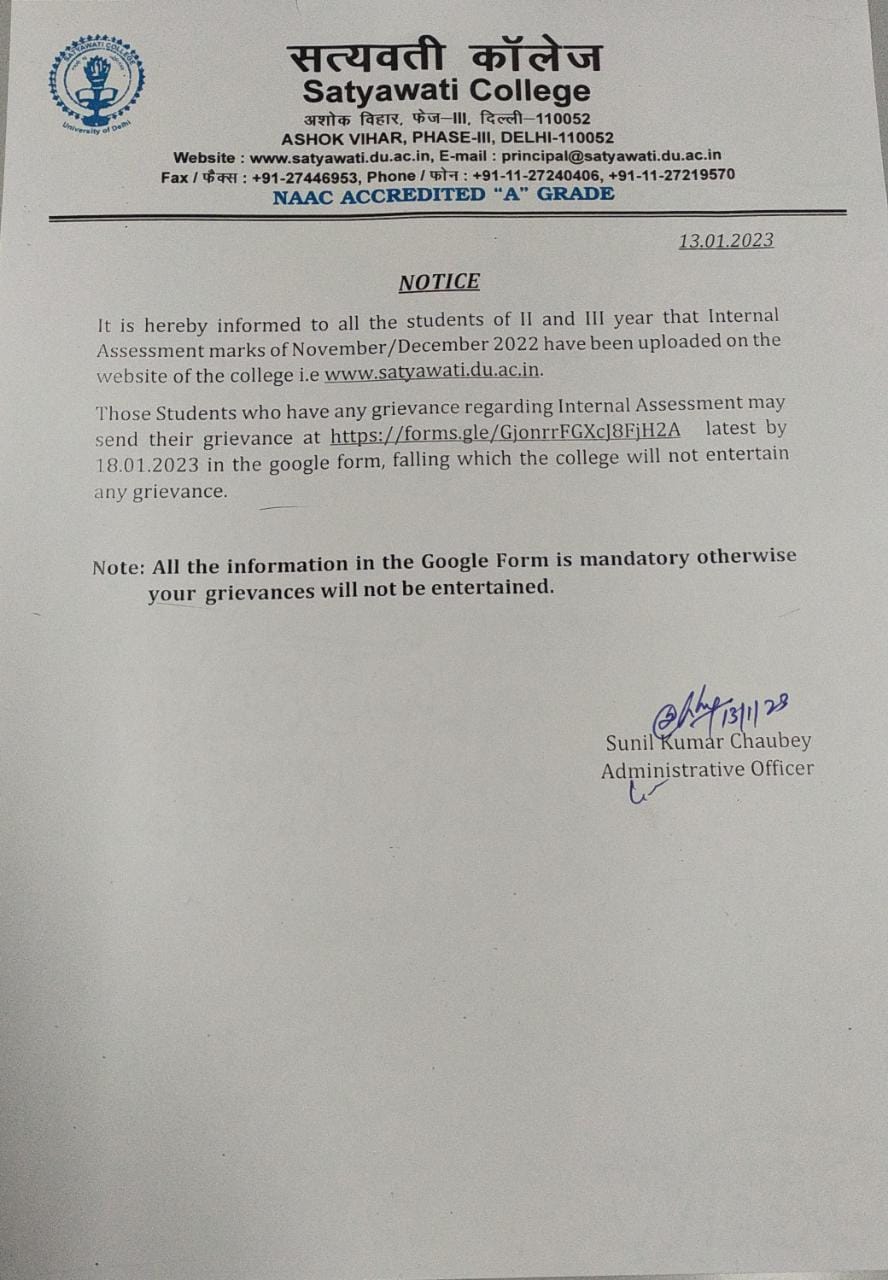 LINK :	https://forms.gle/GjonrrFGXcJ8FjH2A